 МБОУ  Саввино-Каринская СОШ ДЕТСКИЙ САД №28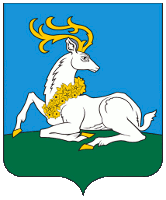 с. Саввинская СлободаЦель: повышение профессионального умения педагогов по развитию интеллектуальной сферы дошкольников в процессе игровой деятельности посредством развивающих игр В. В. Воскобовича.Задачи:Раскрыть особенности работы с развивающей  игрой  «Геоконт», ее методики работы;ознакомить участников  методам и приёмам использования развивающейигры в педагогическом процессе; -   развивать интерес к оригинальным образовательным технологиям, инициативу,  желание применять на практике данные технологии;воспитывать желание применять  полученные знания в своей практике.Здравствуйте, уважаемые коллеги!  Зовут меня Ченчикова Анна Андреевн, я воспитатель детского сада №28 села Саввинская Слобода.Вашему вниманию хочу предложить свое представление опыта работы по теме: «Использование игровой технологии Воскобовича – «Геоконт», в развитии познавательных и творческих процессов дошкольников».Одна из важнейших задач воспитания маленького ребенка – это развитие его ума, формирование таких мыслительных умений и способностей, которые позволяют легко осваивать новое. В основу технологии В. Воскобовича положена идея направленности интеллектуально-игровой деятельности дошкольников на результат, который получается при решении проблемных и творческих задач. Система постоянно усложняющихся развивающих вопросов и познавательных заданий к каждой игре. Характеристика развивающей игры:1.	Многофункциональность. В игре можно решать большое количество образовательных и воспитательных задач. Незаметно для себя ребенок осваивает цифры или буквы; узнает и запоминает цвет, форму; тренирует мелкую моторику рук; совершенствует речь, мышление, внимание, память, воображение.2.	Широкий возрастной диапазон участников игры. Эта игра привлекает детей и трех, и семи лет, а иногда даже учеников средней школы. Это возможно потому, что в ней есть как упражнения в одно-два действия для малышей, так и сложные многоступенчатые задачи для старших детей.3.	Сказочная «огранка». Сказочный сюжет для детей – это и дополнительная мотивация, и модель опосредованного обучения. Ребята с удовольствием играют не с квадратами, треугольниками и трапециями, а с разноцветными паутинками Паука Юка,  а разгадывают вместе с Малышом Гео секреты Ворона Метр. Новое, необычное всегда привлекает внимание детей и лучше запоминается.4.	Творческий потенциал. Игра дает ребенку возможность воплощать задуманное в действительность. Много интересного можно сделать из разноцветных «паутинок». Машины, самолеты, корабли, бабочки и птицы, рыцари и принцессы – целый сказочный мир! Основные компоненты игровой технологии, которые я часто применяю на практике со своими воспитанниками: • Игровой сюжет. • Игровые и проблемные ситуации. • Игры- путешествия. • Дидактические игры. • Игры- экспериментирования. • Игры-фантазии. Характеристика развивающей игры:1.	Многофункциональность. В игре можно решать большое количество образовательных и воспитательных задач. Незаметно для себя ребенок осваивает цифры или буквы; узнает и запоминает цвет, форму; тренирует мелкую моторику рук; совершенствует речь, мышление, внимание, память, воображение.2.	Широкий возрастной диапазон участников игры. Эта игра привлекает детей и трех, и семи лет, а иногда даже учеников средней школы. Это возможно потому, что в ней есть как упражнения в одно-два действия для малышей, так и сложные многоступенчатые задачи для старших детей.3.	Сказочная «огранка». Сказочный сюжет для детей – это и дополнительная мотивация, и модель опосредованного обучения. Ребята с удовольствием играют не с квадратами, треугольниками и трапециями, а с разноцветными паутинками Паука Юка,  а разгадывают вместе с Малышом Гео секреты Ворона Метр. Новое, необычное всегда привлекает внимание детей и лучше запоминается.4.	Творческий потенциал. Игра дает ребенку возможность воплощать задуманное в действительность. Много интересного можно сделать из разноцветных «паутинок». Машины, самолеты, корабли, бабочки и птицы, рыцари и принцессы – целый сказочный мир! Основные компоненты игровой технологии, которые я часто применяю на практике со своими воспитанниками: • Игровой сюжет. • Игровые и проблемные ситуации. • Игры- путешествия. • Дидактические игры. • Игры- экспериментирования. • Игры-фантазии. В своей работе использую следующие игры В.Воскобовича:   «Шнур Малыш»,  «Ромашка», «Чудо крестики»,  «Четырехцветный квадрат Воскобовича», «Геоконт Малыш».Изначально своими руками  был создан Математический планшет.  Со второй младшей группы планшет находился в свободной доступе.  Мне было интересно понаблюдать, как дети реагируют на него, что придумывают,  интересуются ли?  Затем стала потихоньку предлагать карты-схемы с разными фигурами.  Из моего опыта хочу отметить  дети проявляют живой интерес, фантазию, оригинальные идеи, нестандартные решения.Чуть позже в нашей группе появился Геоконт.Сегодня, я хочу рассказать и показать развивающую игру Воскобовича «Геоконт».Основными персонажами  игры Геоконта являются   -  малыш Гео, ворон Метр, паук Юк.  «Геоконт» - это деревянный квадрат, на игровом поле закреплены гвоздики, которые называются «разноцветными».На «разноцветные» гвоздики натягиваются «паутинки» (разноцветная резинка, и получаются контуры геометрических фигур, предметных силуэтов). Всего используется 3 вида резинок:синия резиночка – отрезок с петельками, не замкнутая; красная резиночка – маленькая круговая, замкнутая; зеленая резиночка большая круговая, замкнутая. Динамичная «резинка» выступает средством конструирования«Геоконт» - это деревянный квадрат, с наклеенной желтой пленкой с координатами, и закреплены   33  разноцветных гвоздика.Посередине один черный гвоздик (Центр), остальные располагаются цветовыми группами, кроме белых гвоздиков сверху. Лучик белого цвета, попадая на центральный черный гвоздик, распадается на 7 цветов радуги.  Красные, оранжевые, желтые, зеленые,  голубые,  синие, фиолетовые гвоздики. (7 цветов).                                                                                       Гвоздики пронумерованы цифрами 1,2,3,4  и буквами  Б (белый),  К (красный),О (оранжевый), Ж (желтый), З (зеленый), Г (голубой), С (синий), Ф (фиолетовый). Таким образом, каждый гвоздик   имеет свой адрес или свое имя.Например, задание с помощью незамкнутой резинки,  соединим   гвоздики Ф4Ж4     Что получиться ?     Отрезокзадание с помощью маленькой  замкнутой резинки, Соединим гвоздики  Ф3Г3Ж3  Что получиться ?   Треугольник Конструирование фигур на «Геоконте» способствует максимальному развитию мелкой моторики детских пальчиков, что немаловажно для совершенствования речи и интеллекта. Можно предложить детям прогуляться пальчиками по красным, синим и т. д. дорожкам. Для разминки можно использовать такие игры: «Веселые пальчики», «По дорожке».Затем пробуем построить длинные и короткие дорожки, широкие и узкие, натягивать большой и маленький квадраты, строить дома. Применяем методику поворот.Игра «Геоконт» является занимательным материалом для ознакомления детей с геометрическими фигурами: прямоугольник, квадрат, круг, треугольник, овал и различные многоугольники. Игра позволяет на практике научить ребенка различать круг от овала, прямоугольник от трапеции или ромба и т.д. Эта игра помогает детям сделать первые шаги конструированию предметов, т.е. черчению.Задания, выполненные по готовым схемам, для дошкольников постаршеКонструируя различные фигуры дети учатся ориентироваться на плоскости, изменяют и называют направления передвижения паутинки (резинки) или фигуры на поле. При описании своей модели дети учатся пользоваться пространственными предлогами: слева – справа, вверху – внизу, внутри, далеко и др. Например: игра «Выполни мою команду!» ребенок выкладывает резинку по словесной инструкции: три ступеньки вверх, две ступеньки вправо, четыре ступеньки вниз и т. д. Это в дальнейшем поможет им научиться выполнять графический диктант. Например, собака, осенний лист.Задания, выполненные по готовым схемам, для дошкольников постарше (4-7 лет) – «Золотая рыбка», «Бабочка».В ходе, которой, они учатся выполнять конструирование по схеме – образцу, по словесной инструкции (когда один ребенок читает инструкцию и дает задание другому). В игровой форме дети знакомятся с цифрами от 0 до 9 и числом 10. т. к. поле игры «Геоконт» имеет координатную сетку, это помогает детям не только запомнить цифры, но и закрепить порядковый счет в пределах 10. Для это проводятся такие игры, как: «По узенькой дорожке», «Змейка», «След в след», где детям нужно провести резиночку от первой цифры, до последней, по порядку (так же повторяем и обратный счет). Для проведения игры – путешествия «Удивительный космос» мы использовали «Геоконт», как карту. В ходе игры дети учились ориентироваться с ее помощью в пространстве, создание звезды.Играть с «Геоконтом» детям будет интереснее, если мы попробуем включить их в какую-нибудь сказочную историю. Например, сказка о Волшебном Тюльпане.Самостоятельно играя в «Лабиринт», дети закрепляют ориентировку на плоскости и в пространстве. Например: детям нужно найти предмет, используя карту. Для театрализации сказок нам помогает «Геоконт». Мы используем его как театральный реквизит для пальчикового театра. Например: театрализация сказки «Заюшкина избушка». На «Геоконтах» выкладываются дома персонажей сказки – избушки ледяная и лубяная. Задание можно усложнить применив коды.С помощью кодов сложить фигуры: зонт, домик.В игре «Половинка», дети знакомятся с зависимостью части от целого, т.е. целое – больше части; части равны при делении на равные части. Так же и с помощью игровых ситуаций знакомятся с понятием симметрия. Например: игры «Цветок», «Бабочка», «Самолет», «Веселый гриб» и др. -  у детей на модели дана половина схемы, им нужно «расправить вторую часть».Создание проблемно - поисковых ситуаций и вовлечение в выполнение творческих заданий. Выложи точно такую же фигуру  в другую сторону. Для решения данной задачи  нужно перенести контур рисунков на другое игровое поле, изменив его направление.Игры с «Геоконтом» развивают у детей сенсомоторные способности (освоение цвета, формы, величины). Складывая схемы по образцу дети учатся ориентироваться в системе координат, искать сходства и различия между рисунками, нестандартно мыслить, развивать творческие  процессы. Игры Воскобовича отличаются своей многоступенчатостью, возможностью решать задачи в несколько этапов с их усложнением. Например, игра «Геоконт»  интересна детям и трех лет, и семи, и более старшего возраста. Еще одно преимущество игр Воскобовича – это их неограниченный творческий потенциал. Из одних и тех же элементов можно создать разные фигуры: животные, бабочки, корабли и прочее. Проведенные исследования показали, что методика является на сегодняшний день одной из самых эффективных и прогрессивных методик.